JUNIOR SCHOOL ASSESSMENTTERM TWO OPENERMARKING SCHEMEMATHEMATICS5000.Ninety-nine million, nine hundred and ninety-nine thousand and ninety-nine.225, 289. (Any square of a number between 12 and 17 in ascending order)4.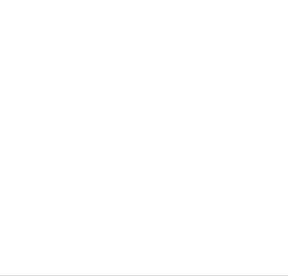 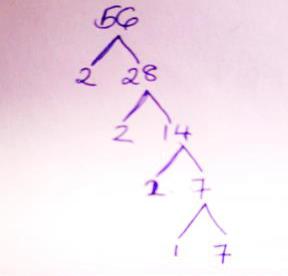 142.GCD=610.30 a.m.All the three numbers are divisible by 3.a- 263486. b- 2.c-	263,000.450cm2.11+13+17+19 =60.900 - 420 =480.0010hrs.y=4.Sh.19,041.41/2 Kg.17.Faces-5Edges-8Vertices-515 x 52 =780 litres.16 boys.730,863.1344.110.6160 cm3.